Publicado en Madrid el 29/11/2019 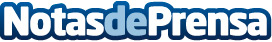 Claves para elegir la mejor calidad precio en coches de alquiler, según SPAIN CAREl alquiler de coches es una buena opción para quienes no necesitan un vehículo de manera habitual. Spain Car, líder del sector de alquiler de vehículos, ofrece algunos consejos para encontrar la mejor opción en cuanto a calidad y precioDatos de contacto:SPAIN CARhttp://www.spaincar.es/915794600Nota de prensa publicada en: https://www.notasdeprensa.es/claves-para-elegir-la-mejor-calidad-precio-en Categorias: Automovilismo E-Commerce Consumo Industria Automotriz http://www.notasdeprensa.es